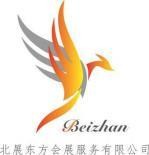 2022“一带一路”新疆暖通展览会2021“The Belt and Road”Xinjiang Heating and Air-conditioning Exhibition时间： 2022年3月31-4月2日 地点： 新疆国际会展中心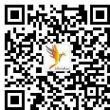 官方网站： www.xjsle.com主办单位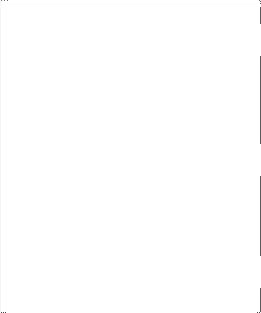 中国建筑材料流通协会电供暖委员会中国节能协会热泵专业委员会北展东方会展服务有限公司承办单位新疆北展东方会展服务有限公司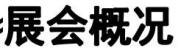 为进一步落实习近平总书记提出的加快推进清洁能源采暖及绿色节能减排政策的要求，贯彻落实党中央国务院关于推进北方地区清洁供暖决策部署，加快电能替代煤的能源消费方式的转变，进一步提高  新疆清洁供暖行业的高效发展。现今北方地区清洁能源市场空前庞大，为此北展新疆暖通展将于 2022年3月 29-31 日在新疆国际会展中心举办，展会将分为煤改电展区、煤改气展区、新风展区及综合展区。展出面积达 50000 ㎡，涉及新疆国际会展中心 1、2、3、4、5、6 六大展馆。展会同期将举办“中国北方地区清洁供暖-新疆高峰论坛” 。新疆暖通展也将成为各大企业开拓全球清洁供暖市场的重要平台，为业内企业构筑交流学习、寻求合作、贸易洽谈的专业平台。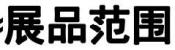 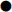 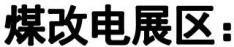 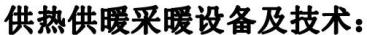 电采暖、锅炉、空气能、散热器、太阳能、空调、热水器； 换热器等；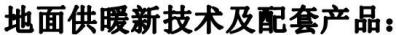 加热电缆、电热膜、石墨烯采暖等；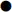 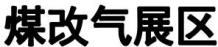 燃气技术设备、壁挂炉。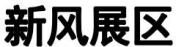 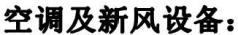 室内通风系统； 中央新风除系统； 空气净化及新风置换； 暖通空调及新能源； 净化治理； 功能材料； 检测仪器等；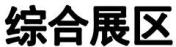 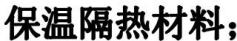 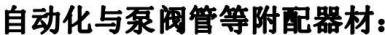 管道管件、阀门、泵、温控器、温控阀、热量表； 锅炉燃烧器、电加热及其它附配器材、仪器仪表等。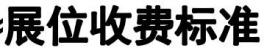 室内光地（36 ㎡起租）	国内企业： RMB 1000 元/㎡； 国外企业： RMB1500 元/㎡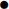 国际标准展位： 3m*3m	国内企业： RMB 9800 元/个 ；国外企业： RMB15000 元/个； 展位配备： 光管两支、展板、楣板、一桌二椅、空调、照明、保安、清洁等。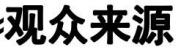 各国家和地区供热行业的政府单位采购商/进出口公司热力公司/协会/公共设施代表/市政管理国家级工业/产业园区国家电网/五大发电集团/电力企业周边中亚五国驻华大使馆/中亚国家住建部门/暖通企业批发商/采购商/经销商/代理商/承包商建筑工程公司/承包商研究院/设计院楼宇/物业管理建筑设计师/室内设计师酒店公寓别墅/学校/医院/商场/餐厅新闻媒体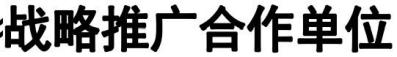        CCTV、人民日报、经济日报、新华社、中国新闻社、中国日报、科技日报等；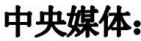 新浪网、凤凰网、搜狐网、腾讯网、网易网、亚心网、天山网、虎鱼网等；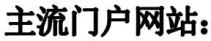        中国电热网、 中国采暖网、 中国泵阀网、 中国燃烧器网、 中国通风设备网、 中国环保锅炉网、中国壁挂炉网、 冷暖商情网、 中国地源热泵网、 中国供热设备、 泵阀资源网、 中国采暖散热器网、暖通英才网、中国环保在线、慧聪热泵网、中国散热器网、供热信息网、 北极星环保网、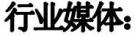 中国制冷网、 华夏能源网 ；】(并同步到官网展会新闻)等；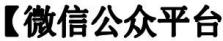 新疆经济报、新疆日报、都市消费晨报、乌鲁木齐晚报、香港文汇报等；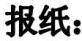       新疆机场广告、 出租车顶灯广告、 新疆人民广播电台交通广播（FM94.9）、乌鲁木齐新闻广播（FM100.7）、新疆人民电台私家车广播（FM92.9）、新疆人民广播电台音乐广播（FM103.9）。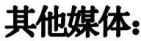 ≈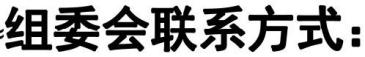 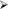 联系人： 汤 国 荣 1 5 6 2 9 0 9 1 0 9 1邮 箱： 1 9 8 5 6 5 2 3 8 2 @qq.comQ	Q： 1 9 8 5 6 5 2 3 8 2地 址： 乌鲁木齐红光山路888号绿城广场A座504室≈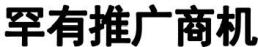 会刊广告会刊广告会刊广告彩色插页封面封底8000 元2000015000室外广告室外广告室外广告室外广告拱门桁架喷绘三角立柱广告三角立柱广告8000 元/个18000 元/幅28000 元/个28000 元/个其他广告其他广告其他广告其他广告门票开幕式 LED 广告赞助饮用水代表证10000 元/万张15000 元/小时80000 元80000 元